П О М Ш У Ö МР Е Ш Е Н И ЕО выборах заместителя председателя Совета муниципального района «Печора» 	В соответствии с пунктом 5 статьи 22 Устава муниципального образования муниципального района «Печора», статьей 9 Регламента Совета муниципального района «Печора», утвержденного решением Совета муниципального района «Печора» от 25 мая 2018 года № 6-25/291, Совет муниципального района «Печора» р е ш и л:	1. Избрать заместителем председателя Совета муниципального района «Печора» Шутова Олега Ивановича, депутата от избирательного округа № 6.2. Настоящее решение вступает в силу со дня его принятия.Председатель Совета          муниципального района «Печора»                                                    Г.К. Коньковг. Печора19 сентября 2023 года№ 7-26/338«ПЕЧОРА»  МУНИЦИПАЛЬНÖЙ РАЙОНСАСÖВЕТ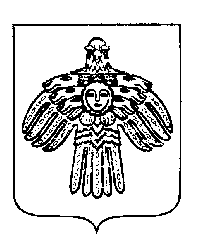 СОВЕТ МУНИЦИПАЛЬНОГО РАЙОНА «ПЕЧОРА»